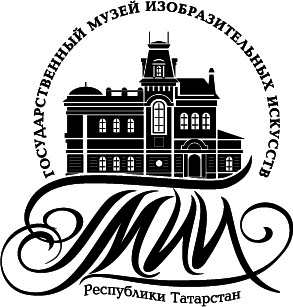 ГОСУДАРСТВЕННОЕ БЮДЖЕТНОЕ УЧРЕЖДЕНИЕ КУЛЬТУРЫ«ГОСУДАРСТВЕННЫЙ МУЗЕЙ ИЗОБРАЗИТЕЛЬНЫХ ИСКУССТВ РЕСПУБЛИКИ ТАТАРСТАН»О Т Ч Е ТО ВЫПОЛНЕНИИ ГОСУДАРСТВЕННОГО ЗАДАНИЯ2015 годКазаньЧАСТЬ IРаздел 1Отчет по показателям, характеризующим качество государственной услугиОтчет по объему государственной услуги (в натуральных показателях)ЧАСТЬ II.  Раздел 3ЧАСТЬ II.  Раздел 4ЧАСТЬ II.  Раздел 5ЧАСТЬ II.  Раздел 6Директор ГМИИ РТ                                                                               Р. М. НургалееваНаименование показателяЕдиница измерения Значение, утвержденное в государственном задании на отчетный финансовый годФактическое значение за отчетный финансовый годОтклонение от запланированных значений:недовыполнение (-), перевыполнение (+)Отклонение от запланированных значений:недовыполнение (-), перевыполнение (+)Отклонение от запланированных значений:недовыполнение (-), перевыполнение (+)Источник(и) информации о фактическом значении показателяНаименование показателяЕдиница измерения Значение, утвержденное в государственном задании на отчетный финансовый годФактическое значение за отчетный финансовый годВсегоВ том числеПричина отклоненияИсточник(и) информации о фактическом значении показателяДинамика числа музейных занятий с фондовым показом%%6%6%Отчетность ГМИИ РТДинамика посещений web-сайта%%10%8%– 2%Двухмесячные  ограничения в функционировании официального  сайта  из-за работ по запуску новой его версии  Отчетность ГМИИ РТУдельный вес задействованных в активном показе музейных предметов%%12,7%8,7%– 4%Продолжительная работа востребованных посетителями выставок  из фондов Русского музея (СПб.) «Зинаида Серебрякова» и «Приглашение к обеду»,  а также  выставок современных татарстанских художников,  экспонирующих новейшие работы  из своих коллекций Отчетность ГМИИ РТНаименование показателяЕдиница измеренияЗначение, утвержденное в государственном задании на 2015 годФактическое значение за 2015 годОтклонение от запланированных значений:недовыполнение (-), перевыполнение (+)Отклонение от запланированных значений:недовыполнение (-), перевыполнение (+)Отклонение от запланированных значений:недовыполнение (-), перевыполнение (+)Источник(и) информации о фактическом значении показателяНаименование показателяЕдиница измеренияЗначение, утвержденное в государственном задании на 2015 годФактическое значение за 2015 годвсегов том числепричина отклоненияИсточник(и) информации о фактическом значении показателяКоличество изображений музейных предметов, опубликованных на сайтеЕдиниц901133+ 1043 Работа по запуску нового  официального сайта ГМИИ РТ потребовала обновления содержания раздела «Коллекция»Отчетность ГМИИ РТКоличество изданных каталогов фондовых собраний музея, справочников описания музейных коллекций, буклетов о музейных предметах и музейных коллекцияхЕдиниц33Отчетность ГМИИ РТЧисло предметов основного фонда, экспонировавшихся в течение отчетного годаЕдиниц21052229Отчетность ГМИИ РТОбщее число выставокЕдиниц96126Отчетность ГМИИ РТИз общего числа выставок число выставок, организованных в музее из собственных фондов в отчетном годуЕдиниц47Отчетность ГМИИ РТЧисло выставок,  организованных вне музеяЕдиниц1021Отчетность ГМИИ РТОбщее число посещений экспозиций, выставок в музее в отчетном годуЕдиниц145,9140, 7– 5,2Уменьшилось количество  выставочных залов из-за  передачи здания колокольни Богоявленской церкви Министерству земельных и имущественных отношений РТ  (распор. от 13.02.2015 № 307-р) Отчетность ГМИИ РТЧисло индивидуальных посещений выставок, экспозиций музеяЕдиниц84,083, 3Отчетность ГМИИ РТЧисло индивидуальных посещений выставок, экспозиций музея льготных категорийЕдиниц34,157,1Отчетность ГМИИ РТЧисло экскурсионных посещений выставок, экспозиций музеяЕдиниц61,957,4Отчетность ГМИИ РТЧисло просветительских программ (образовательных программ, лекций, массовых мероприятий и др.)Единиц25662101Отчетность ГМИИ РТРезультат, запланированный в муниципальном задании на отчетный финансовый годФактические результаты, достигнутые в отчетном финансовом годуИсточники информации о фактически достигнутых результатахИсточники информации о фактически достигнутых результатахДоля музейных предметов, прошедших научную инвентаризацию в отчетном году, от общего количества0,8%МК РТ, отчетность ГМИИ РТДоля учетных записей музейных предметов из драгоценных металлов и драгоценных камней, внесенных в специальные 100%МК РТ, отчетность ГМИИ РТДоля учетных записей музейных предметов, внесенных в Главную инвентарную книгу в отчетном году, от общего0,8%МК РТ, отчетность ГМИИ РТКоличество музейных предметов, внесенных в электронный каталог20 685МК РТ, отчетность ГМИИ РТКоличество опробованных  музейных предметов, определенных для опробования  594МК РТ, отчетность ГМИИ РТКоличество предметов музейного значения, поступивших в музей в отчетном году229МК РТ, отчетность ГМИИ РТКоличество сверенных с учетной документацией в отчетном году музейных предметов3195МК РТ, отчетность ГМИИ РТРезультат, запланированный в муниципальном задании на отчетный финансовый годФактические результаты, достигнутые в отчетном финансовом годуИсточники информации о фактически достигнутых результатахИсточники информации о фактически достигнутых результатахДоля отреставрированных музейных предметов от общего количества музейных предметов, нуждающихся в реставрации 18,08%МК РТ, отчетность ГМИИ РТДоля площадей помещений фондохранилища, оснащенных фондовым оборудованием, от общего числа площадей фондохранилища50%МК РТ, отчетность ГМИИ РТДоля площадей экспозиционно-выставочных помещений, оснащенных специализированным экспозиционно-выставочным оборудованием 67%МК РТ, отчетность ГМИИ РТКоличество научных сотрудников учреждения, прошедших повышение квалификации, профессиональную переподготовку в области музейного дела15МК РТ, отчетность ГМИИ РТКоличество паспортизованных музейных предметов в отчетном году 229МК РТ, отчетность ГМИИ РТРезультат, запланированный в муниципальном задании на отчетный финансовый годФактические результаты, достигнутые в отчетном финансовом годуИсточники информации о фактически достигнутых результатахИсточники информации о фактически достигнутых результатахКоличество внесенных в МК РТ ходатайств о включении выявленных объектов культурного наследия в Единый гос. реестр.НетМК РТ, отчетность ГМИИ РТКоличество заполненных учетных карт объектов культурного наследия, представляющих историко-культурную ценностьНетМК РТ, отчетность ГМИИ РТКоличество направленных в МК РТ ходатайств по утверждению границ территории объектов культурного наследия на геоподоснове1МК РТ, отчетность ГМИИ РТКоличество направленных в МК РТ ходатайств по утверждению предмета охраны объектов культурного наследияНет МК РТ, отчетность ГМИИ РТКоличество направленных в МК РТ ходатайств по утверждению режима содержания земель в границах территории объектовНетМК РТ, отчетность ГМИИ РТКоличество объектов культурного наследия, на которых проведен мониторинг их состояния и использования1МК РТ, отчетность ГМИИ РТРезультат, запланированный в муниципальном задании на отчетный финансовый годФактические результаты, достигнутые в отчетном финансовом годуИсточники информации о фактически достигнутых результатахИсточники информации о фактически достигнутых результатахДоля научных публикаций в рецензируемых российских и зарубежных изданиях по материалам исследований к общему количеству3 %МК РТ,  отчетность ГМИИ РТКоличество изданных научных статей, монографий в сфере музейного дела 64МК РТ, отчетность ГМИИ РТКоличество изданных путеводителей по стационарным и временным экспозициям 7МК РТ, отчетность ГМИИ РТКоличество научных разработок на основе музейных коллекций для создания музейной (сувенирной продукции) нетМК РТ, отчетность ГМИИ РТКоличество проведенных этнографических, историко-бытовых и других научных экспедицийнет МК РТ, отчетность ГМИИ РТКоличество  разработанных и утвержденных текстов лекций, связанных с тематикой музейных предметов и музейных коллекций14МК РТ, отчетность ГМИИ РТКоличество разработанных и утвержденных текстов экскурсий по теме экспозиций и выставок 34МК РТ, отчетность ГМИИ РТКоличество разработанных концепций создания музеев1 МК РТ, отчетность ГМИИ РТКоличество разработанных научных концепций выставок, экспозиций96МК РТ, отчетность ГМИИ РТСтепень выполнения плана научно-исследовательских работВыполнен полностьюМК РТ, отчетность ГМИИ РТ